9	النظر في تقرير مدير مكتب الاتصالات الراديوية وإقراره، وفقاً للمادة 7 من الاتفاقية:2.9	وبشأن أي صعوبات أو حالات تضارب ووجهت في تطبيق لوائح الراديو*؛الجزء 7- القسم 3.4.2.3 من تقرير مدير مكتب الاتصالات الراديويةمقدمةتقدم هذه الإضافة المقترح الأوروبي المشترك فيما يتعلق بالقسم 3.4.2.3 من تقرير مدير مكتب الاتصالات الراديوية في إطار البند 2.9 من جدول أعمال المؤتمر العالمي للاتصالات الراديوية لعام 2019 (WRC-19). ويتناول القسم 3.4.2.3 رسالة تذكير في حالة الموعد النهائي لطلب تمديد فترة صلاحية تخصيص تردد الخدمة الإذاعية الساتلية لمدة 15 سنة إضافية.وتنص أحكام الفقرة 24.1.4 من التذييلين 30 و30A من لوائح الراديو على ألا يعطى أي تخصيص في قائمة الإقليمين 1 و3 فترة تشغيل تزيد على 15 سنة، بدءاً من تاريخ وضعه في الخدمة أو من 2 يونيو 2000، أيهما أبعد. ويمكن تمديد فترة التشغيل هذه لمدة 15 سنة إضافية، شريطة أن تبقى جميع خصائص تخصيصات التردد المعنية دون تغيير وأن يستلم المكتب طلب هذا التمديد قبل انقضاء الخمس عشرة سنة الأولى بثلاث سنوات على الأقل.ولأغراض مساعدة الإدارات المعنية على عدم إزالة تخصيصات ترددها من قائمة الإقليمين 1 و3، ومن السجل الأساسي الدولي للترددات، يقترح إضافة إلزام على المكتب بإرسال رسالة تذكير إلى الإدارات المعنية 30 يوماً قبل الموعد النهائي لاستلام طلب التمديد.وإضافةً إلى ذلك، استلم المكتب بعض طلبات تمديد مدة تشغيل تخصيصات التردد بعد الموعد النهائي. ونتيجة لذلك، بدأ المكتب في إرسال رسائل التذكير إلى الإدارات المعنية قبل 30 يوماً من الموعد النهائي وأبلغ أيضاً لجنة لوائح الراديو بهذه الحالات. وقد أيدت اللجنة سير الإجراءات الذي اتبعه المكتب.ومن شأن استحداث إلزام على المكتب بإرسال رسالة تذكير للإدارة المبلغة 30 يوماً على الأقل قبل الموعد النهائي لطلب تمديد تخصيص التردد الوارد في قائمة الإقليمين 1 و3 الذي وضع في الخدمة ويستمر في الخدمة بكل خصائصه التقنية دون تغيير أن يفيد كل الإدارات المعنية لتطبيق أحكام الفقرة 24.1.4 من التذييلين 30 و30A من لوائح الراديو في الوقت المناسب.المقترحات التذييـل 30 (REV.WRC-15)*الأحكام بشأن جميع الخدمات والخطتان والقائمة المصاحبة لها1 بشأن الخدمة الإذاعية الساتلية في نطاقات الترددات GHz 12,2-11,7 (في الإقليم 3) وGHz 12,5-11,7
(في الإقليم 1) وGHz 12,7-12,2 (في الإقليم 2)(WRC-03)     المـادة 4 (REV.WRC-15)     الإجراءات المتعلقة بالتعديلات الطارئة على خطة الإقليم 2
وعلى الاستخدامات الإضافية في الإقليمين 1 و331.4	أحكام تنطبق على الإقليمين 1 و3MOD	EUR/16A22A7/124.1.4	يجب ألا يعطى أي تخصيص في القائمة فترة تشغيل تزيد على 15 سنة، بدءاً من تاريخ وضعه في الخدمة أو من 2 يونيو 2000، أيهما أكثر تأخراً. ويمكن تمديد هذه الفترة لمدة 15 سنة على الأكثر، بطلب من الإدارة المسؤولة، يستلمه المكتب قبل انقضاء هذه الفترة بثلاث سنوات على الأقل، وشريطة أن تبقى جميع خصائص التخصيص دون تغيير.الأسباب:	من شأن استحداث إلزام على المكتب بإرسال رسالة تذكير للإدارة المبلغة 30 يوماً على الأقل قبل الموعد النهائي لطلب تمديد تخصيص التردد الوارد في قائمة الإقليمين 1 و3 الذي وضع في الخدمة ويستمر في الخدمة بكل خصائصه التقنية دون تغيير أن يفيد كل الإدارات المعنية في تطبيق أحكام الفقرة 24.1.4 من التذييلين 30 و30A من لوائح الراديو في الوقت المناسب.التذييـل 30A (REV.WRC-15)*الأحكام والخطتان والقائمة1 المصاحبة لها التي تتعلق بوصلات التغذية
في الخدمة الإذاعية الساتلية (GHz 12,5-11,7 في الإقليم 1 وGHz 12,7-12,2
في الإقليم 2 وGHz 12,2-11,7 في الإقليم 3) في نطاقات التردد
2GHz 14,8-14,5 وGHz 18,1-17,3 في الإقليمين 1 و3
وGHz 17,8-17,3 في الإقليم 2 (WRC-03)    المـادة 4 (REV.WRC-15)    الإجراءات المتعلقة بإدخال تعديلات في خطة وصلات التغذية في الإقليم 2
وفي الاستخدامات الإضافية في الإقليمين 1 و31.4	أحكام تنطبق على الإقليمين 1 و3MOD	EUR/16A22A7/224.1.4	يجب ألا يعطى أي تخصيص في قائمة وصلات التغذية فترة تشغيل تزيد على 15 سنة، بدءاً من تاريخ وضعه في الخدمة أو من 2 يونيو 2000، أيهما أكثر تأخراً. ويمكن تمديد هذه الفترة لمدة 15 سنة على الأكثر، بطلب من الإدارة المسؤولة يستلمه المكتب قبل انقضاء هذه الفترة بثلاث سنوات على الأقل، وشريطة أن تبقى جميع خصائص التخصيص دون تغيير.(WRC-)     الأسباب:	من شأن استحداث إلزام على المكتب بإرسال رسالة تذكير للإدارة المبلغة 30 يوماً على الأقل قبل الموعد النهائي لطلب تمديد تخصيص التردد الوارد في قائمة الإقليمين 1 و3 أن يفيد كل الإدارات المعنية في تطبيق أحكام الفقرة 24.1.4 من التذييلين 30 و30A من لوائح الراديو في الوقت المناسب.___________المؤتمر العالمي للاتصالات الراديوية (WRC-19)
شرم الشيخ، مصر، 28 أكتوبر - 22 نوفمبر 2019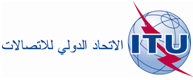 الجلسة العامةالإضافة 7
للوثيقة 16(Add.22)-A7 أكتوبر 2019الأصل: بالإنكليزيةمقترحات أوروبية مشتركةمقترحات أوروبية مشتركةمقترحات بشأن أعمال المؤتمرمقترحات بشأن أعمال المؤتمربند جدول الأعمال 2.9بند جدول الأعمال 2.9